        Интегрированный урок литературы в 6 классе                    подготовила учитель  Яновская Л.Г.Тема урока: «Тема одиночества в лирике М.Ю.Лермонтова»Тип урока: урок обобщения изученного.Цель: подвести итог работе по анализу стихотворений Лермонтова, показать связь разных видов искусств, познакомить учащихся с принципом взаимопроникновения смежных искусств,  способствовать формированию нравственных и эстетических чувств учеников и их творческих способностей.Оборудование: компьютерная презентация, музыкальные записи с романсами на стихи Лермонтова.Ход урока Актуализация знаний.  (Слайды №1,2)Мне нужно действовать, я каждый деньБессмертным сделать бы желал, как теньВеликого героя, и понять Я не могу, что значит отдыхать.Но что ж? Мне жизнь все как-то короткаИ все боюсь, что не успею яСвершить чего-то!(М.Ю.Лермонтов)Учитель:  - Так писал М.Ю. Лермонтов.  Но за свою жизнь  успел сделать очень многое.- Вы помните, сколько лет прожил М.Ю.Лермонтов?- А что успел? (Учащиеся рассказывают о том, что создал Лермонтов как писатель, какими ещё искусствами занимался.) - Сегодня мы с вами поговорим о лирике  Лермонтова, подведём итог тому, что мы уже знаем и получим новые знания и о поэзии, и о её роли в нашей жизни. Запишите в тетрадях число и тему урока.- Что  такое лирика? (Ученики дают определение лирики как произведений, в которых описываются чувства и переживания человека.)   - Посмотрите на тему нашего урока и скажите, о каких переживаниях и чувствах пойдёт речь сегодня?- Как вы понимаете состояние одиночества? Какие чувства вызывает у вас это слово «одиночество»? Давайте составим цепочку ассоциаций.(Ученики в тетрадях составляют цепочки ассоциаций и озвучивают её. Скорее всего звучат такие слова: грусть, печаль, скука, отсутствие друзей, безнадёжность, опущенные руки и т.д)- Как вы думаете, почему Лермонтову была близка эта тема? (Скорее всего ученики вспомнят факты из биографии поэта о его детстве и юности.)- Вспомните, какие стихотворения Лермонтова об одиночестве человека в жизни вы знаете?Ученики вспоминают стихотворения «На севере диком», «Парус».-Кто-то мог бы прочитать стихотворение «На севере диком»?(Ученик читает стихотворение наизусть.)- Как в этом стихотворении звучит тема одиночества? (Ученик комментирует.)- Но одинокая пальма – это родственная душа сосны? А если есть родственные души, пусть даже далеко, то может быть, это уже не совсем одиночество?  Не всегда возможно соединение с родной, близкой душой, иногда оно остаётся только мечтой, сном, но уже сама эта мечта наполняют жизнь смыслом, одухотворяют её и помогают выстоять перед трудностями, которые приготовила тебе судьба, как распорядилась она сосне расти «на севере диком».- Посмотрите на картину. Что это за картина? (Ученики называют картину И.И.Шишкина «На севере диком».) Где она находится?(Слайд №4)- Как художник изображает сосну из лермонтовского стихотворения? (Ученики говорят о том, что сосна на картине художника – это сильное и мощное дерево, которое смело противостоит ветрам и непогоде. Она одна на вершине горы, а над ней только небо и солнце.)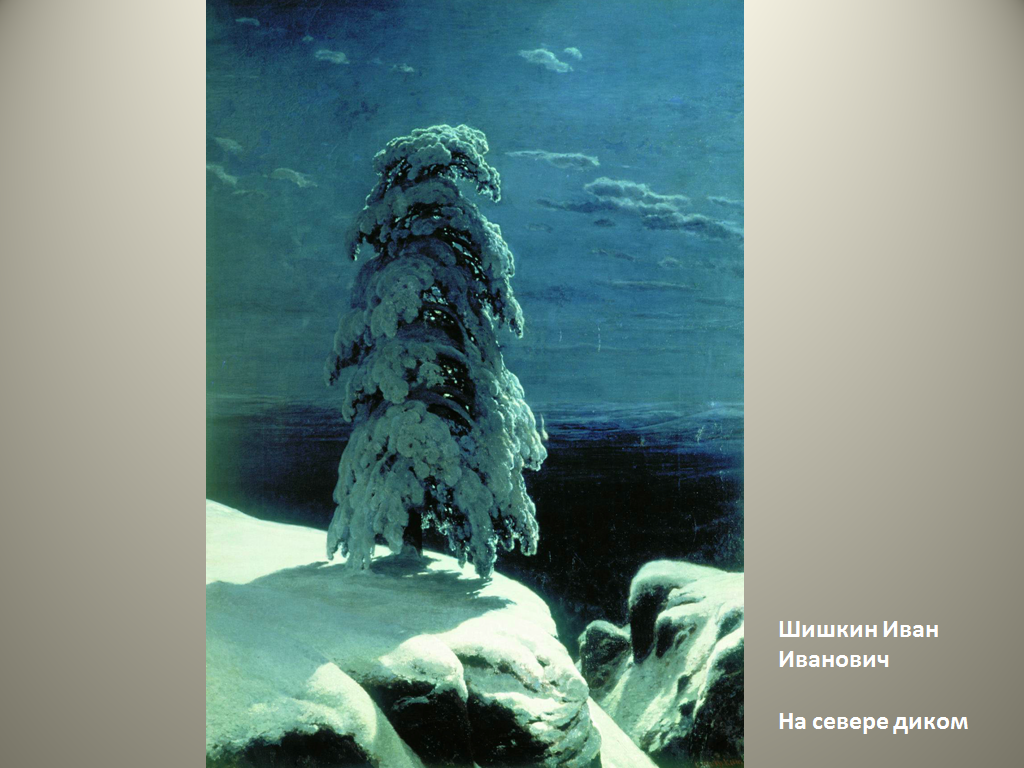 - Помогает нам картина Шишкина лучше понять смысл лермонтовского стихотворения?- Какой сосну делает одиночество?- Кто-то хочет прочесть стихотворение «Парус»?- Как здесь звучит тема одиночества? (Ученики анализировали это стихотворение на предыдущем уроке, поэтому им несложно его комментировать.) - Посмотрите на картину художника Ивана Константиновича Айвазовского.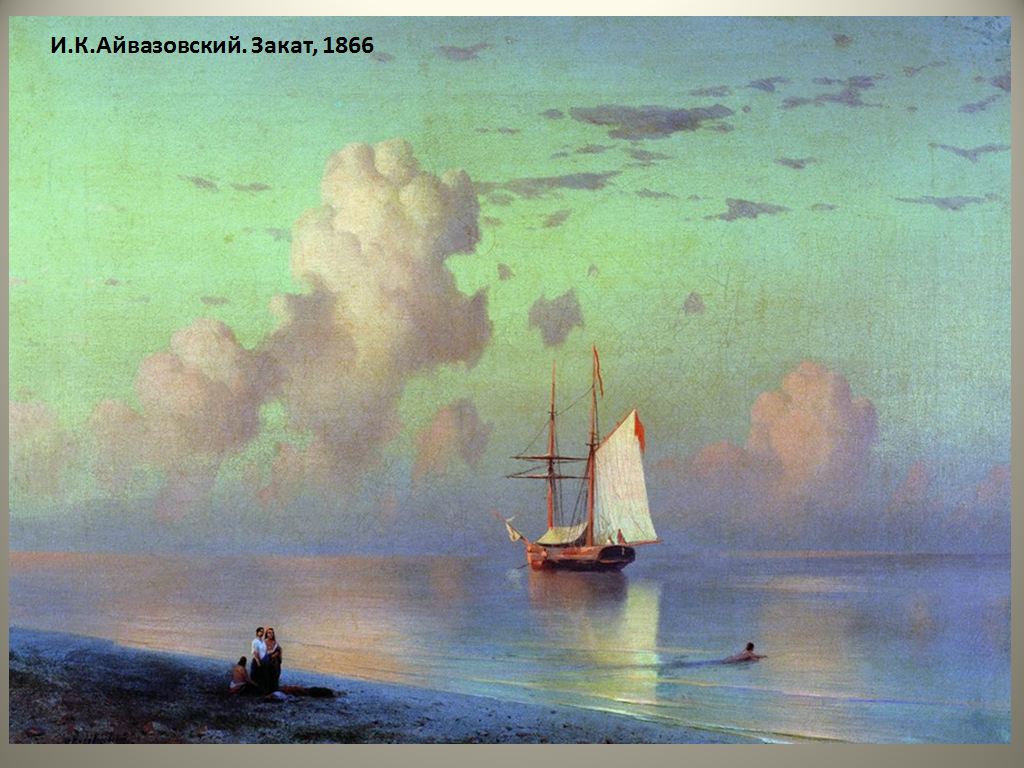 - Что на них изображено? (Ученики рассматривают картину И.К.Айвазовского  «Закат», описывают спокойное море и парусник, который выглядит безжизненным в отсутствии ветра.) (Слайд  №5)- Посмотрим теперь на другую картину того же художника. К какой части стихотворения можно сделать такую иллюстрацию? (Ученики описывают картину И.К.Айвазовского «Морской пейзаж», на которой изображена буря и парусник, сражающийся с нею.) (Слайд №6)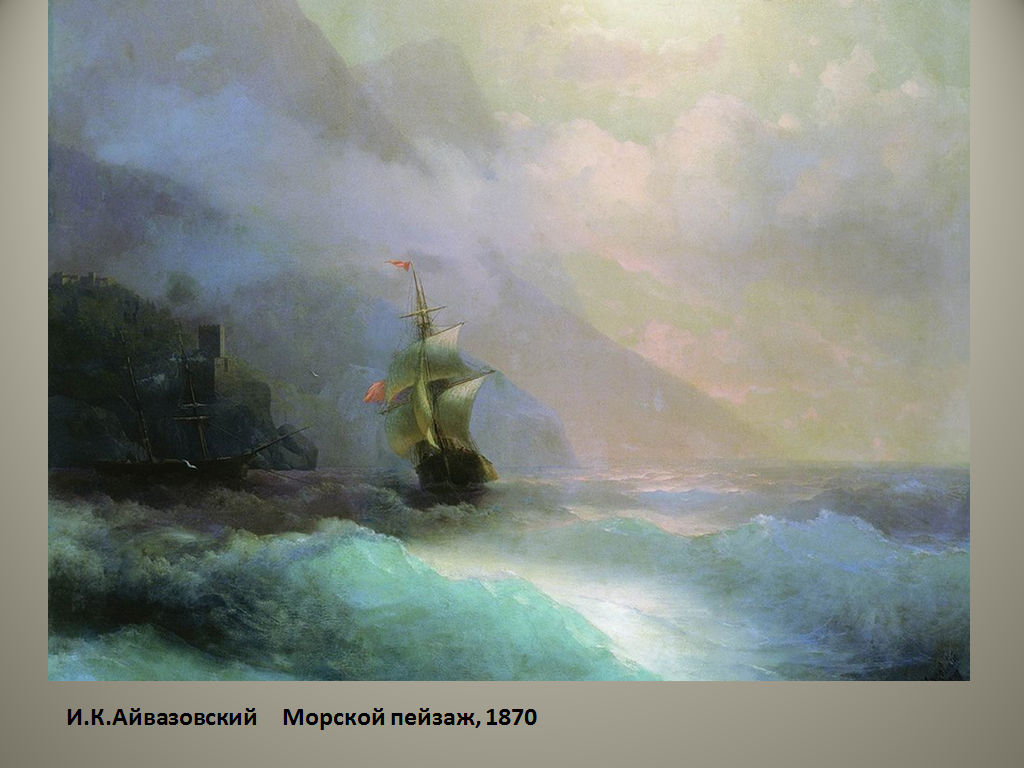 - Вот перед вами самая знаменитая картина Айвазовского «Девятый вал». Что  вы видите на ней? (Ученики описывают парусник, потерпевший крушение.) (Слайд №7)- Такой финал битвы с бурей может постигнуть лермонтовский парусник?- Так чего же хочет парус? Почему ищет бури? (Ученики говорят о том, что в битве с бурей парус обретает себя, свой смысл жизни, это битва благородная и парус в ней может и победить, и проиграть, но ему необходимо испытать себя и узнать, кто он такой есть, даже ценой собственной жизни.)- Стихотворения Лермонтова очень мелодичны. Может кто-то сказать, что такое романс? (Ученик, готовивший дома сообщение о романсе, объясняет, что такое романс.) - А что вы знаете о романсе «Белеет парус одинокий»? (Ученики рассказывают, что свыше 50 композиторов написали музыку к этому стихотворению Лермонтова (среди них Римский-Корсаков,  Георгий Свиридов, Антон Рубинштейн). Но самое известное произведение, ставшее народной песней – это романс  Александра Егоровича Варламова.) - Послушаем  романс на музыку Варламова в исполнении великого певца Сергея Лемешева. (Звучит запись романса.)- Как можно охарактеризовать эту музыку?(Слова для справок написаны на доске: напряженная, стремительная,  задумчивая, размеренная, взволнованная, спокойная, бурная, торжественная, порывистая, резкая.)- Какое слово в стихотворении стало главным для композитора при создании музыки? (Слово «мятежный».)- Что значит мятежный? (Тревожный, неспокойный, бурный, относящийся к мятежу - бунтующий). Мы слышим это в музыке? - Что ещё мы слышим в ней? (Быстрый темп, восходящая и нисходящая мелодия  не только подчёркивает бунтарский характер главного героя, но и создают ощущение штормящего моря, передают непокорность, состояние борьбы.) - Можем мы сказать, что музыка помогает лучше понять смысл лермонтовского стихотворения?- Так что делает с лермонтовскими героями одиночество? Оно делает их слабыми, безжизненными, опустившими руки, неспособными на большие дела?  - Разве не бывает в жизни, когда остаёшься один на один перед трудностями и от тебя, только от тебя зависит результат дела, может быть, дела многих людей, команды? - Обычные люди боятся одиночества, но великий поэт понимает, что  одиночество – это не место слабости и обречённости, а место силы и место истины. И если человек познаёт эту истину, то он берёт ответственность за свою жизнь в свои руки, он становится автором своей судьбы, своей жизни и создаёт что-то новое, неповторимое, и остаётся верным себе, несмотря ни на что, и готов отстаивать свою позицию, свой смысл, свою свободу и своё право быть собой даже ценой собственной жизни.  - Что помогает выстоять, когда ты один? (Вера в себя, сила, мужество, чувство ответственности и любовь)- Незадолго до своей смерти Лермонтов написал стихотворение, которое многому может нас научить, «Выхожу один я на дорогу…». Оно тоже стало романсом и мне бы хотелось, чтобы ваше чтение этих стихов сопровождалось романсом в исполнении певца Олега Погудина.  Художник Николай Устинов создал вот такую иллюстрацию к этому стихотворению. Смотрите и слушайте. (Слайд №10, звучит запись романса)- Какие это стихи? О чём они? - Как смысл стихов передаёт музыка?- Посмотрите на картину художника. Какой путь имеет в виду поэт, какую дорогу, по которой идёт один? Какой мир перед ним? Что его ждёт на пути?- Какие уже известные нам символы и образы лермонтовской лирики здесь снова встречаются?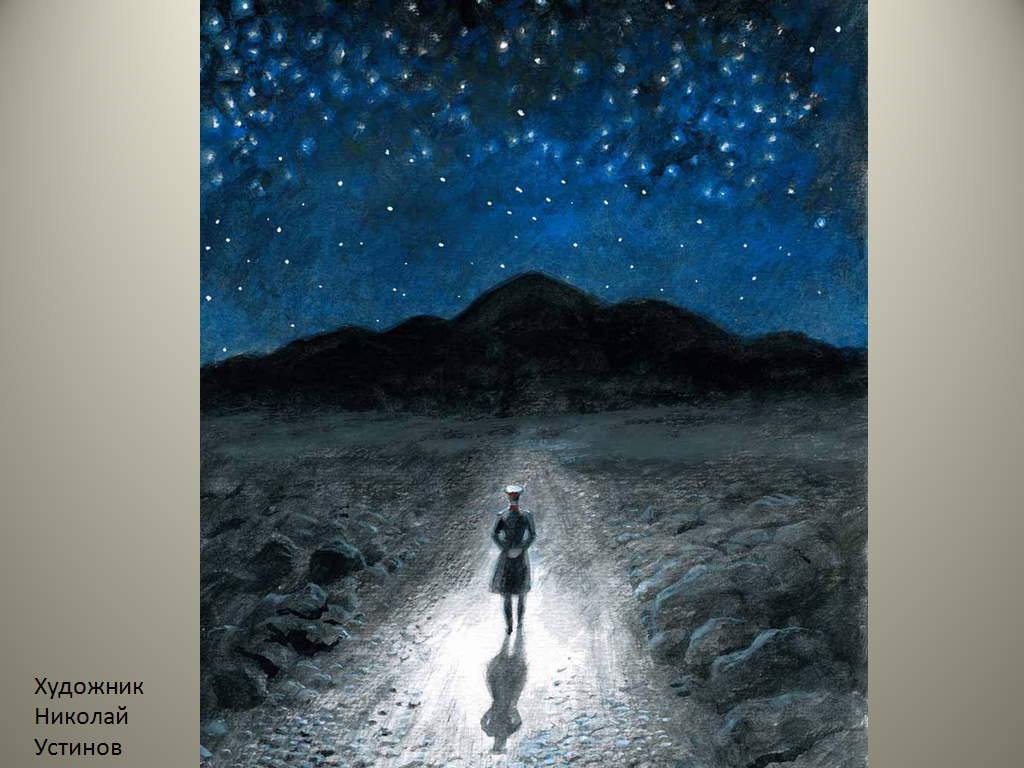  - Какие новые мотивы появились в этих стихах?- Что подразумевается под покоем?- Как бы грустно ни звучало это стихотворение, посмотрите: оно заканчивается с надеждой? Это надежда на что? Где мы чувствуем себя спокойно и безмятежно, где нам более всего бывает хорошо? (Там, где нас любят)- Любовь - это то, что соединяет человека с миром, дарит ему гармонию и духовную силу, помогает обретать веру в себя и в свой путь. - Может, чего-то в своей короткой жизни поэт не успел, но прожил свою жизнь как её автор. Это ли не самый главный урок, который мы должны вынести из его поэзии и его судьбы.- Какие же ещё уроки мы выносим из лирике Лермонтова?- Ваше домашнее задание:  подумайте и напишите сочинение «Уроки лирики Лермонтова».